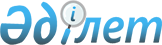 О внесении изменений в решение областного маслихата от 10 декабря 2015 года № 29/428 "Об областном бюджете на 2016-2018 годы"Решение Мангистауского областного маслихата от 8 декабря 2016 года № 6/64. Зарегистрировано Департаментом юстиции Мангистауской области 12 декабря 2016 года № 3210      Примечание РЦПИ.

      В тексте документа сохранена пунктуация и орфография оригинала.

      В соответствии с Бюджетным кодексом Республики Казахстан от 4 декабря 2008 года и Законом Республики Казахстан от 23 января 2001 года "О местном государственном управлении и самоуправлении в Республике Казахстан" областной маслихат РЕШИЛ:

      1. Внести в решение областного маслихата от 10 декабря 2015 года № 29/428 "Об областном бюджете на 2016-2018 годы" (зарегистрировано в Реестре государственной регистрации нормативных правовых актов за № 2923 опубликовано в газете "Огни Мангистау" от 9 января 2016 года №№ 3-4) следующие изменения:

      Утвердить областной бюджет на 2016-2018 годы согласно приложению соответственно, в том числе на 2016 год, в следующих объемах:

      "1) доходы – 119 481 949 тысяч тенге, в том числе по:

      налоговым поступлениям – 66 903 249 тысяч тенге;

      неналоговым поступлениям – 3 090 758 тысяч тенге;

      поступлениям от продажи основного капитала – 1 637 тысяч тенге;

      поступлениям трансфертов – 49 486 305 тысяч тенге;

      2) затраты – 117 517 057 тысяч тенге;

      3) чистое бюджетное кредитование – 1 808 653 тысячи тенге, в том числе:

      бюджетные кредиты – 8 343 944 тысячи тенге;

      погашение бюджетных кредитов – 6 535 291 тысяча тенге;

      4) сальдо по операциям с финансовыми активами – 1 847 621 тысяча тенге, в том числе:

      приобретение финансовых активов – 1 864 575 тысяч тенге;

      поступления от продажи финансовых активов государства – 16 954 тысячи тенге;

      5) дефицит (профицит) бюджета – 1 691 381 тысяча тенге;

      6) финансирование дефицита (использование профицита) бюджета – 1 691 381 тысяча тенге.".

      подпункт 1) пункта 2 изложить в новой редакции:

      "1) Индивидуальный подоходный налог с доходов, облагаемых у источника выплаты:

      Бейнеускому району – 100 процентов;

      Каракиянскому району – 75,9 процента;

      Мангистаускому району – 100 процентов;

      Тупкараганскому району – 34,9 процента;

      Мунайлинскому району – 100 процентов;

      городу Актау – 10,9 процента;

      городу Жанаозен – 36,8 процентов.";

      подпункт 2) пункта 2 изложить в новой редакции:

      "2) Индивидуальный подоходный налог с доходов, необлагаемых у источника выплаты:

      Бейнеускому району – 84 процентов;

      Каракиянскому району – 100 процентов;

      Мангистаускому району – 100 процентов;

      Тупкарганскому району – 100 процентов;

      Мунайлинскому району – 100 процентов;

      городу Актау – 100 процентов;

      городу Жанаозен – 100 процентов.";

      подпункт 3) пункта 2 изложить в новой редакции:

      "3) Индивидуальный подоходный налог с доходов иностранных граждан, не облагаемых у источника выплаты:

      Бейнеускому району – 100 процентов;

      Каракиянскому району – 100 процентов;

      Мангистаускому району – 100 процентов;

      Тупкараганскому району – 100 процентов;

      Мунайлинскому району – 100 процентов;

      городу Актау – 100 процентов.";

      городу Жанаозен – 100 процентов.";

      подпункт 4) пункта 2 изложить в новой редакции:

      "4) Социальный налог:

      Бейнеускому району – 100 процентов;

      Каракиянскому району – 75,9 процента;

      Мангистаускому району – 100 процентов;

      Тупкараганскому району – 35 процентов;

      Мунайлинскому району – 100 процентов;

      городу Актау – 10,7 процента;

      городу Жанаозен – 36,8 процентов.";

      пункт 3 изложить в новой редакции:

      "Предусмотреть в областном бюджете на 2016 год объемы субвенций, передаваемых из областного бюджета в районные бюджеты в сумме 2 829 157 тысяч тенге, в том числе:

      Бейнеускому району – 1 874 480 тысяч тенге;

      Мангистаускому району – 161 491 тысяч тенге;

      Мунайлинскому району – 793 186 тысяч тенге".

      пункт 14 изложить в новой редакции:

      "Утвердить резерв акимата области в сумме 13 270 тысяч тенге.".

      2. Настоящее решение вводится в действие с 1 января 2016 года.



      "СОГЛАСОВАНО"

      Исполняющая обязанности

      руководителя государственного

      учреждения "Управление экономики

      и бюджетного планирования

      Мангистауской области"

      Нарешова С.Б.

      "_8_" ___12____ 2016 год

 Областной бюджет на 2016 год
					© 2012. РГП на ПХВ «Институт законодательства и правовой информации Республики Казахстан» Министерства юстиции Республики Казахстан
				
      Председатель сессии

О. Казахбаев

      Секретарь областного маслихата

Б. Жусупов
Приложение
к решению областного маслихата
от "8" декабря 2016 года № 6/64Категория


Класс


Подкласс


Наименование


Сумма, тысяча тенге


1


2


3


5


6


1. ДОХОДЫ

119 481 949

1

HАЛОГОВЫЕ ПОСТУПЛЕHИЯ

66 903 249

01

Подоходный налог 

33 921 576

2

Индивидуальный подоходный налог

33 921 576

03

Социальный налог

30 434 393

1

Социальный налог

30 434 393

05

Внутренние налоги на товары, работы и услуги

2 547 280

3

Поступления за использование природных и других ресурсов

2 547 259

4

Сборы за ведение предпринимательской и профессиональной деятельности

21

2

HЕHАЛОГОВЫЕ ПОСТУПЛЕHИЯ

3 090 758

01

Доходы от государственной собственности

45 737

1

Поступления части чистого дохода государственных предприятий

1 069

4

Доходы на доли участия в юридических лицах, находящиеся в государственной собственности

942

5

Доходы от аренды имущества, находящегося в государственной собственности

32 561

7

Вознаграждения по кредитам, выданным из государственного бюджета

11 165

04

Штрафы, пени, санкции, взыскания, налагаемые государственными учреждениями, финансируемыми из государственного бюджета, а также содержащимися и финансируемыми из бюджета (сметы расходов) Национального Банка Республики Казахстан

1 371 151

1

Штрафы, пени, санкции, взыскания, налагаемые государственными учреждениями, финансируемыми из государственного бюджета, а также содержащимися и финансируемыми из бюджета (сметы расходов) Национального Банка Республики Казахстан, за исключением поступлений от организаций нефтяного сектора

1 371 151

06

Прочие неналоговые поступления

1 673 871

1

Прочие неналоговые поступления

1 673 871

3

ПОСТУПЛЕНИЯ ОТ ПРОДАЖИ ОСНОВНОГО КАПИТАЛА

1 637

01

Продажа государственного имущества, закрепленного за государственными учреждениями

1 637

1

Продажа государственного имущества, закрепленного за государственными учреждениями

1 637

4

ПОСТУПЛЕНИЯ ТРАНСФЕРТОВ

49 486 305

01

Трансферты из нижестоящих органов государственного управления

6 859 430

2

Трансферты из районных (городских) бюджетов

6 859 430

02

Трансферты из вышестоящих органов государственного управления

42 626 875

1

Трансферты из республиканского бюджета

42 626 875

Функциональная группа


Администратор


Программа


Наименование


Сумма, тысяча тенге


1


2


3


5


6


2. ЗАТРАТЫ

117 517 057

01

Государственные услуги общего характера

4 861 819

110

Аппарат маслихата области

41 259

001

Услуги по обеспечению деятельности маслихата области

40 865

003

Капитальные расходы государственного органа

394

120

Аппарат акима области

2 144 025

001

Услуги по обеспечению деятельности акима области

1 698 694

007

Капитальные расходы подведомственных государственных учреждений и организаций

373 629

009

Обеспечение и проведение выборов акимов городов районного значения, сел, поселков, сельских округов

1 800

013

Обеспечение деятельности Ассамблеи народа Казахстана области

69 902

257

Управление финансов области

107 045

001

Услуги по реализации государственной политики в области исполнения местного бюджета и управления коммунальной собственностью

93 736

009

Приватизация, управление коммунальным имуществом, постприватизационная деятельность и регулирование споров, связанных с этим 

12 066

013

Капитальные расходы государственного органа 

1 243

258

Управление экономики и бюджетного планирования области

402 804

001

Услуги по реализации государственной политики в области формирования и развития экономической политики, системы государственного планирования 

229 853

005

Капитальные расходы государственного органа

2 707

061

Экспертиза и оценка документации по вопросам бюджетных инвестиций и государственно-частного партнерства, в том числе концессии

41 434

113

Целевые текущие трансферты из местных бюджетов

128 810

269

Управление по делам религий области

71 665

001

Услуги по реализации государственной политики в сфере религиозной деятельности на местном уровне

34 034

004

Капитальные расходы подведомственных государственных учреждений и организаций

630

005

Изучение и анализ религиозной ситуации в регионе

37 001

282

Ревизионная комиссия области

104 686

001

Услуги по обеспечению деятельности ревизионной комиссии области 

104 686

271

Управление строительства области

1 990 335

061

Развитие объектов государственных органов

1 990 335

02

Оборона

826 344

120

Аппарат акима области

400 567

010

Мероприятия в рамках исполнения всеобщей воинской обязанности

9 731

011

Подготовка территориальной обороны и территориальная оборона областного масштаба

41 643

012

Мобилизационная подготовка и мобилизация областного масштаба

339 193

014

Предупреждение и ликвидация чрезвычайных ситуаций областного масштаба

10 000

271

Управление строительства области

7 955

002

Развитие объектов мобилизационной подготовки и чрезвычайных ситуаций

7 955

287

Территориальный орган, уполномоченных органов в области чрезвычайных
ситуаций природного и техногенного характера, гражданской обороны,
финансируемый из областного бюджета

417 822

002

Капитальные расходы территориального органа и подведомственных государственных учреждений

362 903

003

Мероприятия гражданской обороны областного масштаба

54 919

03

Общественный порядок, безопасность, правовая, судебная, уголовно-исполнительная деятельность

5 930 605

120

Аппарат акима области

8 546

015

Целевые текущие трансферты бюджетам районов (городов областного значения) на содержание штатной численности отделов регистрации актов гражданского состояния

8 546

252

Исполнительный орган внутренних дел, финансируемый из областного бюджета

5 794 107

001

Услуги по реализации государственной политики в области обеспечения охраны общественного порядка и безопасности на территории области

4 122 563

003

Поощрение граждан, участвующих в охране общественного порядка

2 140

006

Капитальные расходы государственного органа

1 522 254

013

Услуги по размещению лиц, не имеющих определенного места жительства и документов

36 486

014

Организация содержания лиц, арестованных в административном порядке

53 122

015

Организация содержания служебных животных 

57 542

271

Управление строительства области

127 952

003

Развитие объектов органов внутренних дел 

103 836

053

Строительство объектов общественного порядка и безопасности

24 116

04

Образование

14 905 262

253

Управление здравоохранения области

161 341

043

Подготовка специалистов в организациях технического и профессионального, послесреднего образования 

161 341

261

Управление образования области

12 320 999

001

Услуги по реализации государственной политики на местном уровне в области образования 

95 814

003

Общеобразовательное обучение по специальным образовательным учебным программам

1 015 188

005

Приобретение и доставка учебников, учебно-методических комплексов для областных государственных учреждений образования

34 180

006

Общеобразовательное обучение одаренных детей в специализированных организациях образования

519 551

007

Проведение школьных олимпиад, внешкольных мероприятий и конкурсов областного масштаба

307 394

011

Обследование психического здоровья детей и подростков и оказание психолого-медико-педагогической консультативной помощи населению

130 196

012

Реабилитация и социальная адаптация детей и подростков с проблемами в развитии

45 430

024

Подготовка специалистов в организациях технического и профессионального образования

4 184 559

027

Целевые текущие трансферты бюджетам районов (городов областного значения) на реализацию государственного образовательного заказа в дошкольных организациях образования

4 481 201

029

Методическая работа

208 689

067

Капитальные расходы подведомственных государственных учреждений и организаций

21 468

069

Целевые текущие трансферты бюджетам районов (городов областного значения) на создание цифровой образовательной инфраструктуры

5 952

113

Целевые текущие трансферты из местных бюджетов

1 271 377

285

Управление физической культуры и спорта области

912 040

006

Дополнительное образование для детей и юношества по спорту

912 040

271

Управление строительства области

1 510 882

007

Целевые трансферты на развитие бюджетам районов (городов областного значения) на строительство и реконструкцию объектов дошкольного воспитания и обучения

105 558

037

Строительство и реконструкция объектов дошкольного воспитания и обучения 

624 019

079

Целевые трансферты на развитие бюджетам районов (городов областного значения) на строительство и реконструкцию объектов начального, основного среднего и общего среднего образования

87 135

086

Строительство и реконструкция объектов начального, основного среднего и общего среднего образования

694 170

05

Здравоохранение

21 053 692

253

Управление здравоохранения области

18 828 775

001

Услуги по реализации государственной политики на местном уровне в области здравоохранения

100 229

004

Оказание стационарной и стационарозамещающей медицинской помощи субъектами здравоохранения по направлению специалистов первичной медико-санитарной помощи и медицинских организаций, за исключением оказываемой за счет средств республиканского бюджета и субъектами здравоохранения районного значения и села

35 000

005

Производство крови, ее компонентов и препаратов для местных организаций здравоохранения 

262 536

006

Услуги по охране материнства и детства

87 257

007

Пропаганда здорового образа жизни

148 683

008

Реализация мероприятий по профилактике и борьбе со СПИД в Республике Казахстан

58 203

009

Оказание медицинской помощи лицам, страдающим туберкулезом, инфекционными заболеваниями, психическими расстройствами и расстройствами поведения, в том числе связанные с употреблением психоактивных веществ

2 647 647

011

Оказание скорой медицинской помощи и санитарная авиация, за исключением оказываемой за счет средств республиканского бюджета и субъектами здравоохранения районного значения и села 

726 759

013

Проведение патологоанатомического вскрытия

30 639

014

Обеспечение лекарственными средствами и специализированными продуктами детского и лечебного питания отдельных категорий населения на амбулаторном уровне

864 085

016

Обеспечение граждан бесплатным или льготным проездом за пределы населенного пункта на лечение

47 497

017

Приобретение тест-систем для проведения дозорного эпидемиологического надзора

1 227

018

Информационно-аналитические услуги в области здравоохранения

37 000

019

Обеспечение больных туберкулезом противотуберкулезными препаратами 

199 948

020

Обеспечение больных диабетом противодиабетическими препаратами

138 918

021

Обеспечение онкогематологических больных химиопрепаратами

102 418

022

Обеспечение лекарственными средствами больных с хронической почечной недостаточностью, аутоиммунными, орфанными заболеваниями, иммунодефицитными состояниями, а также больных после трансплантации органов

103 159

026

Обеспечение факторами свертывания крови больных гемофилией

393 238

027

Централизованный закуп вакцин и других медицинских иммунобиологических препаратов для проведения иммунопрофилактики населения

1 405 202

029

Областные базы спецмедснабжения

31 021

030

Капитальные расходы государственных органов здравоохранения 

1 171

033

Капитальные расходы медицинских организаций здравоохранения

656 765

036

Обеспечение тромболитическими препаратами больных с острым инфарктом миокарда

19 134

038

Проведение скрининговых исследований в рамках гарантированного объема бесплатной медицинской помощи

79 928

039

Оказание медицинской помощи населению субъектами здравоохранения районного значения и села и амбулаторно-поликлинической помощи в рамках гарантированного объема бесплатной медицинской помощи

9 382 896

045

Обеспечение лекарственными средствами на льготных условиях отдельных категорий граждан на амбулаторном уровне лечения 

361 926

046

Оказание медицинской помощи онкологическим больным в рамках гарантированного объема бесплатной медицинской помощи 

906 289

271

Управление строительства области

2 224 917

038

Строительство и реконструкция объектов здравоохранения 

2 224 917

06

Социальная помощь и социальное обеспечение

2 444 252

256

Управление координации занятости и социальных программ области

2 173 792

001

Услуги по реализации государственной политики на местном уровне в области обеспечения занятости и реализации социальных программ для населения

223 024

002

Предоставление специальных социальных услуг для престарелых и инвалидов в медико-социальных учреждениях (организациях) общего типа, в центрах оказания специальных социальных услуг, в центрах социального обслуживания

156 010

003

Социальная поддержка инвалидов

155 342

007

Капитальные расходы государственного органа

2 631

013

Предоставление специальных социальных услуг для инвалидов с психоневрологическими заболеваниями, в психоневрологических медико-социальных учреждениях (организациях), в центрах оказания специальных социальных услуг, в центрах социального обслуживания

272 688

014

Предоставление специальных социальных услуг для престарелых, инвалидов, в том числе детей-инвалидов, в реабилитационных центрах

50 199

015

Предоставление специальных социальных услуг для детей-инвалидов с психоневрологическими патологиями в детских психоневрологических медико-социальных учреждениях (организациях), в центрах оказания специальных социальных услуг, в центрах социального обслуживания

250 283

017

Целевые текущие трансферты бюджетам районов (городов областного значения) на введение стандартов специальных социальных услуг

5 463

018

Размещение государственного социального заказа в неправительственных организациях

7 025

044

Реализация миграционных мероприятий на местном уровне

61 129

045

Целевые текущие трансферты бюджетам районов (городов областного значения) на реализацию Плана мероприятий по обеспечению прав и улучшению качества жизни инвалидов в Республике Казахстан на 2012 – 2018 годы

87 195

046

Реализация Плана мероприятий по обеспечению прав и улучшению качества жизни инвалидов в Республике Казахстан на 2012 – 2018 годы

12 291

047

Целевые текущие трансферты бюджетам районов (городов областного значения) на внедрение обусловленной денежной помощи по проекту Өрлеу

62 496

053

Услуги по замене и настройке речевых процессоров к кохлеарным имплантам

35 792

067

Капитальные расходы подведомственных государственных учреждений и организаций

8 430

113

Целевые текущие трансферты из местных бюджетов

783 794

261

Управление образования области

192 500

015

Социальное обеспечение сирот, детей, оставшихся без попечения родителей

142 723

037

Социальная реабилитация

49 777

263

Управление внутренней политики области

25 037

077

Реализация Плана мероприятий по обеспечению прав и улучшению качества жизни инвалидов в Республике Казахстан на 2012 – 2018 годы

25 037

268

Управление пассажирского транспорта и автомобильных дорог области

3 671

045

Целевые текущие трансферты бюджетам районов (городов областного значения) на реализацию Плана мероприятий по обеспечению прав и улучшению качества жизни инвалидов в Республике Казахстан на 2012 – 2018 годы

3 671

297

Управление труда области

49 252

001

Услуги по реализации государственной политики в области регулирования трудовых отношений на местном уровне

46 252

003

Капитальные расходы государственного органа

3 000

07

Жилищно-коммунальное хозяйство

10 170 981

268

Управление пассажирского транспорта и автомобильных дорог области

2 240

021

Целевые текущие трансферты бюджетам районов (городов областного значения)
на развитие городов и сельских населенных пунктов в рамках Дорожной карты
занятости 2020

2 240

271

Управление строительства области

5 976 947

014

Целевые трансферты на развитие бюджетам районов (городов областного значения) на проектирование и (или) строительство, реконструкцию жилья коммунального жилищного фонда

1 040 346

027

Целевые трансферты на развитие бюджетам районов (городов областного значения) на проектирование, развитие и (или) обустройство инженерно-коммуникационной инфраструктуры 

4 738 555

030

Развитие коммунального хозяйства

198 046

279

Управление энергетики и жилищно-коммунального хозяйства области

4 191 794

001

Услуги по реализации государственной политики на местном уровне в области энергетики и жилищно-коммунального хозяйства 

67 249

005

Капитальные расходы государственного органа

300

010

Целевые трансферты на развитие бюджетам районов (городов областного значения) на развитие системы водоснабжения и водоотведения 

777 408

014

Целевые трансферты на развитие бюджетам районов (городов областного значения) на развитие коммунального хозяйства

640 297

030

Целевые трансферты на развитие бюджетам районов (городов областного значения) на развитие системы водоснабжения и водоотведения в сельских населенных пунктах

1 653 649

032

Субсидирование стоимости услуг по подаче питьевой воды из особо важных групповых и локальных систем водоснабжения, являющихся безальтернативными источниками питьевого водоснабжения 

721 446

038

Развитие коммунального хозяйства

20 160

045

Ремонт и благоустройство объектов в рамках развития городов и сельских 
населенных пунктов по Дорожной карте занятости 2020

1 452

067

Капитальные расходы подведомственных государственных учреждений и организаций

209 833

113

Целевые текущие трансферты из местных бюджетов

100 000

08

Культура, спорт, туризм и информационное пространство

4 851 681

262

Управление культуры области

1 178 573

001

Услуги по реализации государственной политики на местном уровне в области культуры 

45 745

003

Поддержка культурно-досуговой работы

179 304

005

Обеспечение сохранности историко-культурного наследия и доступа к ним

433 296

007

Поддержка театрального и музыкального искусства

446 031

008

Обеспечение функционирования областных библиотек

73 897

011

Капитальные расходы государственного органа

300

263

Управление внутренней политики области

615 478

001

Услуги по реализации государственной, внутренней политики на местном уровне 

106 220

007

Услуги по проведению государственной информационной политики 

509 258

283

Управление по вопросам молодежной политики области

210 093

001

Услуги по реализации молодежной политики на местном уровне

61 405

005

Реализация мероприятий в сфере молодежной политики

148 688

284

Управление туризма области

132 904

001

Услуги по реализации государственной политики на местном уровне в сфере туризма

46 162

004

Регулирование туристической деятельности

86 742

285

Управление физической культуры и спорта области

2 371 229

001

Услуги по реализации государственной политики на местном уровне в сфере физической культуры и спорта

42 093

002

Проведение спортивных соревнований на областном уровне

48 897

003

Подготовка и участие членов областных сборных команд по различным видам спорта на республиканских и международных спортивных соревнованиях

2 265 602

005

Капитальные расходы государственного органа

800

032

Капитальные расходы подведомственных государственных учреждений и организаций

13 837

271

Управление строительства области

130 379

016

Развитие объектов культуры

114 964

017

Развитие объектов спорта 

15 415

734

Управление по развитию языков, архивов и документации области

213 025

001

Услуги по реализации государственной политики на местном уровне в области развития языков, по управлению архивным делом

35 378

002

Развитие государственного языка и других языков народа Казахстана

36 530

003

Обеспечение сохранности архивного фонда

141 117

9

Топливно-энергетический комплекс и недропользование

10 902

279

Управление энергетики и жилищно-коммунального хозяйства области

10 902

007

Развитие теплоэнергетической системы

10 902

10

Сельское, водное, лесное, рыбное хозяйство, особо охраняемые природные территории, охрана окружающей среды и животного мира, земельные отношения

3 242 099

251

Управление земельных отношений области

81 771

001

Услуги по реализации государственной политики в области регулирования земельных отношений на территории области

38 231

003

Регулирование земельных отношений 

42 840

010

Капитальные расходы государственного органа

700

254

Управление природных ресурсов и регулирования природопользования области

1 306 372

001

Услуги по реализации государственной политики в сфере охраны окружающей среды на местном уровне

40 292

005

Охрана, защита, воспроизводство лесов и лесоразведение

104 551

006

Охрана животного мира

226 799

008

Мероприятия по охране окружающей среды

928 130

032

Капитальные расходы подведомственных государственных учреждений и организаций

6 600

255

Управление сельского хозяйства области

896 659

001

Услуги по реализации государственной политики на местном уровне в сфере сельского хозяйства

97 156

014

Субсидирование стоимости услуг по доставке воды сельскохозяйственным товаропроизводителям

11 008

020

Субсидирование повышения урожайности и качества продукции растениеводства, удешевление стоимости горюче-смазочных материалов и других товарно-материальных ценностей, необходимых для проведения весенне-полевых и уборочных работ путем субсидирования производства приоритетных культур 

58 440

047

Субсидирование стоимости удобрений (за исключением органических)

21 563

048

Возделывание сельскохозяйственных культур в защищенном грунте

59 670

050

Возмещение части расходов, понесенных субъектом агропромышленного комплекса, при инвестиционных вложениях

260 013

053

Субсидирование развития племенного животноводства, повышение продуктивности и качества продукции животноводства

37 900

055

Субсидирование процентной ставки по кредитным и лизинговым обязательствам в рамках направления по финансовому оздоровлению субъектов агропромышленного комплекса

323 350

056

Субсидирование ставок вознаграждения при кредитовании, а также лизинге на приобретение сельскохозяйственных животных, техники и технологического оборудования

17 139

067

Капитальные расходы подведомственных государственных учреждений и организаций

10 420

271

Управление строительства области

842 647

022

Развитие объектов охраны окружающей среды

842 647

279

Управление энергетики и жилищно-коммунального хозяйства области

4 820

027

Развитие объектов охраны окружающей среды

4 820

719

Управление ветеринарии области

74 787

001

Услуги по реализации государственной политики на местном уровне в сфере ветеринарии

42 419

003

Капитальные расходы государственного органа

1 996

028

Услуги по транспортировке ветеринарных препаратов до пункта временного хранения

1 845

052

Целевые текущие трансферты бюджетам районов (городов областного значения) на содержание подразделений местных исполнительных органов агропромышленного комплекса

28 527

725

Управление по контролю за использованием и охраной земель области

35 043

001

Услуги по реализации государственной политики на местном уровне в сфере контроля за использованием и охраной земель

34 634

003

Капитальные расходы государственного органа

409

11

Промышленность, архитектурная, градостроительная и строительная деятельность

362 676

271

Управление строительства области

70 864

001

Услуги по реализации государственной политики на местном уровне в области строительства

69 403

005

Капитальные расходы государственного органа

1 461

272

Управление архитектуры и градостроительства области

248 924

001

Услуги по реализации государственной политики в области архитектуры и градостроительства на местном уровне

32 665

002

Разработка комплексных схем градостроительного развития и генеральных планов населенных пунктов

216 159

004

Капитальные расходы государственного органа

100

724

Управление государственного архитектурно-строительного контроля области

42 888

001

Услуги по реализации государственной политики на местном уровне в сфере государственного архитектурно-строительного контроля

42 288

003

Капитальные расходы государственного органа

600

12

Транспорт и коммуникации

5 005 161

268

Управление пассажирского транспорта и автомобильных дорог области

5 005 161

001

Услуги по реализации государственной политики на местном уровне в области транспорта и коммуникаций 

47 067

002

Развитие транспортной инфраструктуры

140 939

003

Обеспечение функционирования автомобильных дорог

384 512

005

Субсидирование пассажирских перевозок по социально значимым межрайонным (междугородним) сообщениям

393 359

007

Целевые трансферты на развитие бюджетам районов (городов областного значения) на развитие транспортной инфраструктуры

1 777 256

011

Капитальные расходы государственного органа

1 260

025

Капитальный и средний ремонт автомобильных дорог областного значения и улиц населенных пунктов

1 991 591

113

Целевые текущие трансферты из местных бюджетов

269 177

13

Прочие

11 795 937

257

Управление финансов области

10 127 180

012

Резерв местного исполнительного органа области 

13 270

048

Целевые текущие трансферты бюджетам районов (городов областного значения) на повышение уровня оплаты труда административных государственных служащих

380 303

055

Целевые текущие трансферты бюджетам районов (городов областного значения) для перехода на новую модель системы оплаты труда гражданских служащих, финансируемых из местных бюджетов, а также выплаты им ежемесячной надбавки за особые условия труда к должностным окладам

8 395 536

056

Целевые текущие трансферты бюджетам районов (городов областного значения) 
на обеспечение компенсации потерь местных бюджетов и экономической 
стабильности регионов

1 338 071

258

Управление экономики и бюджетного планирования области

134 381

003

Разработка или корректировка, а также проведение необходимых экспертиз технико-экономических обоснований местных бюджетных инвестиционных проектов и конкурсных документаций проектов государственно-частного партнерства, концессионных проектов, консультативное сопровождение проектов государственно-частного партнерства и концессионных проектов 

134 381

271

Управление строительства области

532 641

040

Развитие инфраструктуры специальных экономических зон, индустриальных зон, индустриальных парков

117 724

051

Развитие индустриальной инфраструктуры в рамках Единой программы поддержки и развития бизнеса "Дорожная карта бизнеса 2020"

1 387

077

Целевые трансферты на развитие бюджетам районов (городов областного значения) на развитие инженерной инфраструктуры в рамках Программы развития регионов до 2020 года

413 530

278

Управление предпринимательства и торговли области

728 320

001

Услуги по реализации государственной политики на местном уровне в области развития предпринимательства и торговли

36 043

004

Поддержка частного предпринимательства в рамках Единой программы поддержки и развития бизнеса "Дорожная карта бизнеса 2020";

23 000

006

Субсидирование процентной ставки по кредитам в рамках Единой программы поддержки и развития бизнеса "Дорожная карта бизнеса 2020"

472 480

007

Частичное гарантирование кредитов малому и среднему бизнесу в рамках Единой программы поддержки и развития бизнеса "Дорожная карта бизнеса 2020"

188 857

011

Целевые текущие трансферты бюджету города Жанаозен Мангистауской области на поддержку предпринимательства 

7 940

280

Управление индустриально-инновационного развития области

273 415

001

Услуги по реализации государственной политики на местном уровне в области развития индустриально-инновационной деятельности

142 415

005

Реализация мероприятий в рамках государственной поддержки индустриально-инновационной деятельности

131 000

14

Обслуживание долга

1 399

257

Управление финансов области

1 399

016

Обслуживание долга местных исполнительных органов по выплате вознаграждений и иных платежей по займам из республиканского бюджета

1 399

15

Трансферты

32 054 247

257

Управление финансов области

32 054 247

006

Бюджетные изъятия

25 712 825

007

Субвенции

2 829 157

011

Возврат неиспользованных (недоиспользованных) целевых трансфертов

246 317

024

Целевые текущие трансферты в вышестоящие бюджеты в связи с передачей функций государственных органов из нижестоящего уровня государственного управления в вышестоящий

78 832

026

Целевые текущие трансферты из вышестоящего бюджета на компенсацию потерь нижестоящих бюджетов в связи с изменением законодательства

2 952 622

053

Возврат сумм неиспользованных (недоиспользованных) целевых трансфертов, выделенных из республиканского бюджета за счет целевого трансферта из Национального фонда Республики Казахстан

234 493

Функциональная группа


Администратор


Программа


Наименование


Сумма, тысяча тенге


1


2


3


5


6


3. ЧИСТОЕ БЮДЖЕТНОЕ КРЕДИТОВАНИЕ

1 808 653

БЮДЖЕТНЫЕ КРЕДИТЫ

8 343 944

06

Социальная помощь и социальное обеспечение

990 000

278

Управление предпринимательства и торговли области

990 000

013

Предоставление бюджетных кредитов для содействия развитию предпринимательства в рамках Дорожной карты занятости 2020

690 000

015

Кредитование АО "Фонд развития предпринимательства "Даму" на реализацию государственной инвестиционной политики

300 000

07

Жилищно-коммунальное хозяйство

6 472 281

271

Управление строительства области

2 623 958

009

Кредитование бюджетов районов (городов областного значения) на проектирование и (или) строительство жилья

2 623 958

279

Управление энергетики и жилищно-коммунального хозяйства области

3 848 323

046

Кредитование бюджетов районов (городов областного значения) на реконструкцию и строительство систем тепло-, водоснабжения и водоотведения

710 016

048

Кредитование на реконструкцию и строительство систем тепло-, водоснабжения и водоотведения

3 138 307

10

Сельское, водное, лесное, рыбное хозяйство, особо охраняемые природные территории, охрана окружающей среды и животного мира, земельные отношения

731 745

258

Управление экономики и бюджетного планирования области

731 745

007

Бюджетные кредиты местным исполнительным органам для реализации мер социальной поддержки специалистов

731 745

13

Прочие

149 918

278

Управление предпринимательства и торговли области

149 918

069

Кредитование на содействие развитию предпринимательства в моногородах, малых городах и сельских населенных пунктах

149 918

Категория


Класс


Подкласс


Наименование


Сумма, тысяча тенге


1


2


3


5


6


5

ПОГАШЕНИЕ БЮДЖЕТНЫХ КРЕДИТОВ

6 535 291

01

Погашение бюджетных кредитов

6 535 291

1

Погашение бюджетных кредитов, выданных из государственного бюджета

6 495 761

2

Возврат сумм бюджетных кредитов

39 530

Функциональная группа


Администратор


Программа


Наименование


Сумма, тысяча тенге


1


2


3


5


6


4. САЛЬДО ПО ОПЕРАЦИЯМ С ФИНАНСОВЫМИ АКТИВАМИ

1 847 621

Приобретение финансовых активов

1 864 575

13

Прочие

1 864 575

255

Управление сельского хозяйства области

375 500

065

Формирование или увеличение уставного капитала юридических лиц

375 500

271

Управление строительства области

504 979

065

Формирование или увеличение уставного капитала юридических лиц

504 979

278

Управление предпринимательства и торговли области

302 936

065

Формирование или увеличение уставного капитала юридических лиц

302 936

279

Управление энергетики и жилищно-коммунального хозяйства области

681 160

065

Формирование или увеличение уставного капитала юридических лиц

681 160

Категория


Класс


Подкласс


Наименование


Сумма, тысяча тенге


1


2


3


5


6


6

Поступления от продажи финансовых активов государства

16 954

01

Поступления от продажи финансовых активов государства 

16 954

1

Поступления от продажи финансовых активов внутри страны

16 954

Наименование


Сумма, тысяча тенге


1


2


3


5


6


5. ДЕФИЦИТ (ПРОФИЦИТ) БЮДЖЕТА

-1 691 381

6. ФИНАНСИРОВАНИЕ ДЕФИЦИТА (ИСПОЛЬЗОВАНИЕ ПРОФИЦИТА) БЮДЖЕТА

1 691 381

7

Поступление займов

8 014 414

01

Внутренние государственные займы

8 014 414

1

Государственные эмиссионные ценные бумаги

2 623 958

2

Договоры займа

5 390 456

16

Погашение займов

6 490 761

257

Управление финансов области

6 490 761

015

Погашение долга местного исполнительного органа перед вышестоящим бюджетом

6 490 761

8

Используемые остатки бюджетных средств

167 728

01

Остатки бюджетных средств

167 728

1

Свободные остатки бюджетных средств

167 728

